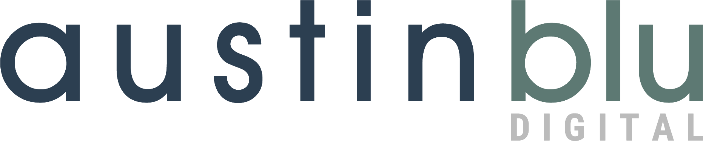 WEBSITE CONTENT DOCUMENT This document contains page samples to help you understand what we need. 
Please remove the sample data before sending it to us.------------------------------------------------------------------------------------------------------------------------COMPANY/ORGANIZATION: PREPARED BY: PHONE: ------------------------------------------------------------------------------------------------------------------------
Instructions:Only submit this document when it is finished.
Add a page break between each page of your website.
All textual content must be in an editable, copy and paste format. Do not add images with text in them.
Be sure to proofread your content. We can provide proofreading and editing services at an additional cost. 
Only include your site content and relevant notes, nothing more.
Do not add images to this document. Refer to them by file name.For a complete list of guidelines, please refer to our Content Submission Guidelines.Once your document is complete, please email it (as an attachment) to support@austinblu.com.PAGE NAME: Home/Index PageWelcome to Garden Kennels - Country Club for DogsGarden Kennels is greater Salem’s premiere dog care facility. We provide exceptional boarding accommodations and daycare.Our facility features multiple large safe play areas. In addition, we provide activities to alleviate boredom, provide stimulation, and enrich your dog’s day! Your pet will be happy and tired after time well spent with our professional team that loves your dog as much as you do!PAGE NAME: About Garden Kennels opened in 2006. Owner June Smith had a vision to offer affordable pet care in a loving environment. When the Miller farm became available, she took it as a sign. She purchased the property and converted the red barn into a kennel and daycare facility. Located just outside of Salem, the facility is easy to get to for those living in the surrounding residential communities. Salem Magazine voted Garden Kennels Best Dog Daycare and Boarding for the last four years.Add image, barn.jpg
Add image, salem-mag-best.pngPAGE NAME: Meet Our TeamJuneJune is our facility Manager. She comes to us with over 15 years’ experience in working with animals in a pet care facility. Her accomplishments include achieving the American Boarding Kennels 'CKO' Certified Kennel Operator. June oversees the day-to-day operations here at the Garden. She is available and happy to answer any of your questions regarding our services.June enjoys spending time with her family, both two and four legged. She also enjoys traveling to dog shows with her dog, King.Add image, june-smith.jpgAshleyAshley has been with Garden Kennels for 3 years now. You'll see her smiling face here in the office, out with the daycare dogs, and working with our boarding guests. She is a graduate of Ohio State University with a degree in zoology and enjoys spending time with friends and family. Her four-legged family includes a 9-year-old cat, Dawn and a kitten, Orion. Add image, ashley-jones.jpgJohnJohn has been with Garden Kennels for 4 years and loves it here. John is currently working on his veterinary assistant certificate at the University of Cincinnati and plans to continue on to the College of Veterinary Medicine. He has a wife, Laura and a daughter, Pat. His four-legged family includes two dogs, Sam and Kirby.Add image, john-kent.jpgPAGE NAME: ServicesDAYCARE
Get some pack social and playtime for your dog during the day!We offer Half Days and Full Days, for your convenience. Recurring schedules and package discounts available.DAYCARE PACKAGES4 Half Days $92
8 Half Days $168
12 Half Days $210
4 Full Days $132
8 Full Days $236
12 Full Days $324Add image, dog-daycare.jpgBOARDINGNeed a home away from home for your pup? Our boarding options can provide a supervised and caring environment that goes beyond a typical kennel experience.OVERNIGHT BOARDING$61 per night
$51 per night for an additional dogAdd image, dog-boarding.jpgYour pet’s vaccinations must be up to date. We require that your vet fax over your dog’s vaccination records before we can schedule your dog’s stay with us. PAGE NAME: Contact UsWe can’t wait to hear from you! Contact us with any questions or to schedule your pet’s stay.Address: 
Garden Kennels 
555 Furry Ave. 
Salem CT, 45555

Phone: 555-555-5555
Fax: 444-444-4444Add Contact Form (Fields needed: Name, Email Address, Phone, Message) 
Add Google Map
